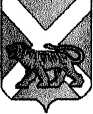 АДМИНИСТРАЦИЯ СЕРГЕЕВСКОГО СЕЛЬСКОГО ПОСЕЛЕНИЯПОГРАНИЧНОГО МУНИЦИПАЛЬНОГО РАЙОНАПРИМОРСКОГО КРАЯПОСТАНОВЛЕНИЕ07.11.2013                                          с. Сергеевка                                                  № 129Об утверждении муниципальной программы «Развитие физической культуры и спорта на территории Сергеевского сельского поселения Пограничного муниципального района на 2014-2016 годы» В соответствии со ст.179 Бюджетного кодекса Российской Федерации, с подпунктом 14 пункта 1 статьи 14 Федерального закона от 06.10.2003 № 131-ФЗ «Об общих принципах организации местного самоуправления в Российской Федерации», в целях реализации краевой государственной программы Приморского края «Развитие физической культуры и спорта Приморского края» на 2013 - 2017 годы, руководствуясь Уставом Сергеевского сельского поселения, постановлением администрации Сергеевского сельского поселения от 26.08.2013 № 97 «Об утверждении порядка принятия решений о разработке муниципальных программ, их формирования и реализации на территории Сергеевского сельского поселения», в целях повышения эффективности реализации муниципальных программ, администрация Сергеевского сельского поселения ПОСТАНОВЛЯЕТ:1. Утвердить муниципальную программу «Развитие физической культуры и спорта на территории Сергеевского сельского поселения Пограничного муниципального района на 2014-2016 годы» (прилагается).2. Признать утратившим силу с 01.01.2014 года постановление администрации Сергеевского сельского поселения от 12.11.2012 № 84 «Об утверждении муниципальной целевой программы «Развитие физической культуры и спорта на территории Сергеевского сельского поселения на 2013-2015 годы» (в редакции постановлений администрации от 09.04.2013 № 23, от 17.07.2013 № 85).3. Обнародовать настоящее постановление на информационных стендах в помещениях администрации Сергеевского сельского поселения, библиотеки села Сергеевка и сельского клуба Украинка и разместить на официальном сайте Сергеевского сельского поселения (www.sp-sergeevskoe.ru.).4. Настоящее постановление вступает в силу с момента обнародования и распространяет свое действие на отношения, возникшие с 01 января 2014 года.5. Контроль  исполнения настоящего постановления оставляю за собой. Глава  поселения – глава администрации Сергеевского сельского поселения                                                          И.В. СтарченкоН.В.Кузнецова24 7 04                                             Утверждена                                                                                постановлением администрации                                                                                       Сергеевского сельского поселения                                                                                       от «07» ноября 2013 года № 129Муниципальная программа «Развитие физической культуры и спорта на территории Сергеевского сельского поселения Пограничного муниципального района на 2014-2016 годы» Паспорт муниципальной программыНаименование муниципальной программы: муниципальная программа «Развитие физической культуры и спорта на территории Сергеевского сельского поселения Пограничного муниципального района на 2014-2016 годы» (далее – Программа).Дата принятия решения о разработке: распоряжение администрации Сергеевского сельского поселения от 30.09.2013 № 41-р «О разработке муниципальных программ в Сергеевском сельском поселении».Заказчик муниципальной программы: администрация Сергеевского сельского поселения Пограничного муниципального района.Основание для разработки муниципальной программы: ст.179 Бюджетного кодекса Российской Федерации;подпункт 14 пункта 1 статьи 14 Федерального закона от 06.10.2003 № 131-ФЗ «Об общих принципах организации местного самоуправления в Российской Федерации».Разработчики муниципальной программы: специалисты администрации Сергеевского сельского поселения Пограничного муниципального района.Цели муниципальной программы: - обеспечение возможности для населения Сергеевского сельского поселения вести здоровый образ жизни, систематически заниматься физической культурой и спортом; - укрепление здоровья жителей Сергеевского сельского поселения средствами физической культуры и спорта, привлечение населения к занятиям физическойкультурой и спортом;- создание благоприятных условий для проживания населения в сельском поселении.Задачи муниципальной программы: - воспитание физически и нравственно здорового молодого поколения;- повышение интереса населения к занятиям физической культурой и спортом;- обеспеченность населения Сергеевского сельского поселения доступными услугами физкультурно-спортивных сооружений, оснащение их современным оборудованием и инвентарем.Сроки и этапы реализации муниципальной программы: Муниципальная программа реализуется в 2014 - 2016  годах в один этап.                                             Объемы и источники финансирования муниципальной программы (в текущих ценах каждого года): Мероприятия программы реализуются за счет средств бюджета Сергеевского сельского поселения. Объем финансирования программы на 2014 – 2016  годы составляет 150  тысяч рублей, в т.ч. по годам:2014 год - 50 тыс.руб.2015 год – 50  тыс.руб.2016 год  - 50 тыс.руб.Бюджетные ассигнования, предусмотренные в Программе, могут быть уточнены при формировании проекта местного бюджетов на 2014- 2016 годы.Перечень основных мероприятий муниципальной программы: - Проведение спортивных мероприятий ко Дню физкультуры;  - Малые олимпийские игры, Летние спортивные игры;- проведение спортивно - массовых мероприятий  поселенческого уровня (проведение смотра песни и строя, межпоселенческие спортивные турниры, мини-футбол, велопробег); - проведение туристических слётов, соревнований по спортивному ориентированию; - агитационно -  пропагандистская деятельность за здоровый образ жизни (выпуск информационных бюллетеней, плакатов и прочих агитационных пособий);    - приобретение спортивной формы для хоккея, спортивной обуви и спортивного инвентаря для спортивных команд Сергеевского сельского поселения; - приобретение полиэтиленовой полимерной плёнки (для подготовки к заливке водой  хоккейной спортивной коробки в зимний период);- расходы на заливку катка в зимний период (не менее 100 куб.м. воды);- содержание детских спортивных площадок. Основные исполнители муниципальной программы: администрация Сергеевского сельского поселения.Целевые индикаторы муниципальной программы: Эффективность реализации Программы оценивается с использованием групп целевых показателей, характеризующих следующее:- доля населения систематически занимающегося физической культурой и спортом (с 15,5% до 25%);- увеличение количества детей и подростков, систематически занимающихся физической культурой и спортом на территории Сергеевского сельского поселения (с 28% до 48%);- увеличение количества спортивных объектов на территории поселения.Ожидаемые конечные результаты реализации муниципальной программы:В результате реализации программы будет обеспечено:- увеличение доли населения Сергеевского сельского поселения, систематически занимающегося физической культурой и спортом (с 15,5% до 25%);- формирование правовой, материальной, технической базы для дальнейшего развития физической культуры и спорта на территории Сергеевского сельского поселения;- развитие массовой физической культуры, детского спорта, туризма, успешного выступления команд на районных спортивных соревнованиях;- широкое использование физической культуры и спорта в качестве профилактики заболеваний и укрепления здоровья населения Сергеевского сельского поселения.Организация управления и система контроля за исполнением программы:Контроль за ходом реализации Программы осуществляется Бюджетной комиссией администрации Сергеевского сельского поселения.1. Содержание проблемы и обоснование необходимости ее решения программными методами.Основной задачей в проводимой администрацией Сергеевского сельского поселения политике по развитию физической культуры и спорта является обеспечение прав и возможностей жителей Сергеевского сельского поселения, вне зависимости от их возраста, материального или социального положения, на удовлетворение своих потребностей в занятиях физической культурой и спортом. Воспитание физически и нравственно здорового молодого поколения.Обеспечение условий для развития на территории поселения физической культуры и массового спорта, организация проведения официальных физкультурно-оздоровительных и спортивных мероприятий Сергеевского сельского поселения.Средства, установленные в рамках программы, позволят целенаправленно решать поставленные задачи, а также обеспечат прозрачное распределение финансовых ресурсов бюджета Сергеевского сельского поселения и контроль за результатами мероприятий.Реализация данной программы позволит:- повысить эффективность деятельности муниципальных учреждений и общественных организаций, участвующих в развитии физической культуры, спорта;- осуществлять пропаганду физической культуры и занятий спортом, здорового образа жизни, что позволит мотивировать население к систематическим занятиям.Анализ проблем, влияющих на развитие физкультуры и спорта, отсутствие  на территории многофункциональных спортивных сооружений, стадионов, залов, нехватка специалистов, недостаточное финансирование физкультурно-оздоровительной и спортивно-массовой работы (слабое обеспечение спортивным инвентарем и спортивной формой команд) в Сергеевском сельском поселении, недостаточное привлечение населения к регулярным занятиям физической культурой, отсутствие активной пропаганды занятий физической культурой и спортом как составляющей здорового образа жизни, недостаточное привлечение инвалидов и лиц с ограниченными возможностями здоровья к регулярным занятиям физической культурой, показывает необходимость комплексного подхода к их решению, что предполагает использование программно-целевого метода. Важнейшим условием решения проблем, связанных с формированием здорового образа жизни, является поднятие престижа занятий спортом, а также формирование сферы досуга, которая не только будет способствовать ведению здорового образа жизни, но и станет доступной и привлекательной для современной молодежи, станет сферой, предоставляющей широкие возможности для самореализации.Реализация программы окажет благоприятное воздействие на условия проживания в поселении. 2. Цели и задачи Программы Целями Программы являются создание условий, ориентирующих граждан на здоровый образ жизни, в том числе на занятия физической культурой и спортом, развитие спортивной инфраструктуры.  Для достижения поставленных целей необходимо выполнение основных задач:  - развитие массовой физической культуры и спорта;- улучшение материально-технической базы.Задачами Программы по направлению «Развитие массовой физической культуры и спорта» являются:- воспитание физически и нравственно здорового молодого поколения, борьба с вредными привычками;- привлечение детей, подростков и их родителей к занятиям физическими упражнениями, повышение доступности этих занятий, повышение интереса населения Сергеевского сельского поселения к занятиям физической культурой и спортом; - обеспеченность населения доступными услугами физкультурно-спортивных сооружений, оснащение их современным оборудованием и инвентарем;3. Сроки и этапы реализации ПрограммыПрограмма реализуется в 2014 - 2016  годах в один этап.4. Перечень мероприятий ПрограммыПрограмма предусматривает реализацию мероприятий, способствующих решению задач Программы, направленных на создание условий развития физической культуры и массового спорта на территории Сергеевского сельского поселения. В Перечень мероприятий Программы включены:   - проведение спортивных мероприятий в населённых пунктах Сергеевского сельского поселения ко Дню физкультуры (Малые олимпийские игры, Летние спортивные игры);- проведение спортивно - массовых мероприятий поселенческого уровня (проведение смотра песни и строя, межпоселенческие спортивные турниры, мини-футбол, велопробеги);- агитационно - пропагандистская деятельность за здоровый образ жизни (выпуск информационных бюллетеней, плакатов и прочих агитационных пособий);- проведение туристических слётов, соревнований по спортивному ориентированию;- приобретение полиэтиленовой полимерной плёнки (для подготовки к заливке водой  хоккейной спортивной коробки в зимний период);-расходы на заливку катка в зимний период (не менее 100 куб.м. воды);- содержание детских спортивных площадок;-выездные спортивные мероприятия.Участие взрослого населения, школьников, молодёжи населённых пунктов Сергеевского сельского поселения в спортивных играх. Проведение спортивно-массовых мероприятий включает в себя спортивные мероприятия с приобретением призов, кубков, медалей, канцелярских принадлежностей, ГСМ для подвоза команд сельских населённых пунктов и осуществления судейства, питания команд.В части приобретения спортивного инвентаря для массовых летних и зимних видов спорта, перечень спортивного инвентаря формируется ежегодно на основании анализа о потребности в спортивном инвентаре и оборудовании. Спортивная форма приобретается для команд, активно принимающих участие в районных и краевых соревнованиях, спортивный инвентарь и оборудование - для занятий в детских и взрослых секциях.Перечень программных мероприятий, сроки исполнения, объемы и источники финансирования, в том числе по годам реализации, указаны в приложении № 1 к настоящей программе.5. Механизм реализации ПрограммыОсновным механизмом реализации Программы является привлечение детей, подростков и их родителей к занятиям физическими упражнениями, повышение доступности этих занятий, повышение интереса населения Сергеевского сельского поселения к занятиям физической культурой и спортом;- обеспеченность населения доступными услугами физкультурно-спортивных сооружений, оснащение их современным оборудованием и инвентарем;При изменении ситуации с финансированием Программы, при появлении дополнительных ресурсов заказчик Программы вправе изменять перечень мероприятий в тот или иной год реализации Программы.Основными рисками в реализации Программы являются:- нехватка средств местного бюджета.Это повлечёт снижение показателей реализации Программы и может быть частично или полностью компенсировано:- привлечением иных внебюджетных источников софинансирования;- уменьшением числа мероприятий, включенных в Программу.6. Ресурсное обеспечение ПрограммыМероприятия Программы реализуются за счет средств бюджета Сергеевского сельского поселения. Объем финансирования Программы на 2014 – 2016 годы составляет 150 тыс. руб. в т.ч. по годам:2014 год – 50 тыс.руб.2015 год - 50 тыс.руб.2016 год – 50 тыс.руб.В качестве дополнительных источников финансирования отдельных мероприятий Программы могут привлекаться средства организаций, учреждений, предприятий, независимо от форм собственности, деятельность которых осуществляется на территории Сергеевского сельского поселения.Объем финансирования Программы носит прогнозный характер и подлежит уточнению при разработке бюджета Сергеевского сельского поселения Пограничного муниципального района.Размеры средств, выделяемых на реализацию мероприятий настоящей программы, утверждаются ежегодно решением муниципального комитета Сергеевского сельского поселения «О бюджете Сергеевского сельского поселения на очередной финансовый год и плановый период».7. Управление реализацией Программы и контроль за ходом ее исполненияУправление настоящей программой осуществляется заказчиком Программы - администрацией Сергеевского сельского поселения посредством заключения в установленном порядке муниципальных контрактов либо договоров с исполнителями мероприятий настоящей программы.Заказчик осуществляет постоянный контроль за выполнением программных мероприятий и целевым использованием выделенных на их реализацию финансовых средств, обеспечивает взаимодействие участников настоящей программы с исполнительными органами государственной власти Приморского края, органами местного самоуправления и организациями по вопросам реализации настоящей программы.Заказчик Программы обеспечивает подготовку отчетных данных об исполнении программных мероприятий и, в установленный срок, представляет отчет о выполнении настоящей программы за отчетный период в Бюджетную комиссию администрации Сергеевского сельского поселения.8. Оценка эффективности реализации ПрограммыРеализация мероприятий, предусмотренных Программой, позволит получить следующие конечные результаты:- увеличить долю населения, систематически занимающегося физической культурой и спортом с 15,5% до 25%.- увеличить количество детей и подростков, систематически занимающихся физической культурой и спортом на территории с 28% до 48%.Эффективность Программы складывается из эффекта от реализации мероприятий Программы. Перечень целевых индикаторов (показателей),характеризующих ежегодный ход и итоги реализации ПрограммыОценка эффективности реализации целевых индикаторов Программы производится путем сравнения фактически достигнутых значений целевых индикаторов с установленными Программой значениями на основе расчетов по следующим формулам.Оценка эффективности реализации отдельного целевого индикатора Программы определяется на основе расчета коэффициента эффективности отдельного целевого индикатора:Kn  =(Tfn / Tn) x 100%, гдеK - коэффициент эффективности хода  реализации  n-го целевогоиндикатора программы;Tfn - фактическое значение n-го целевого индикатора, достигнутое в ходереализации программы;Tn - нормативное значение n-го  целевого  индикатора, утвержденное Программой на соответствующий год;n - порядковый номер целевого индикатора Программы.Оценка эффективности реализации Программы в целом определяется на основе расчетов итоговой сводной оценки по формуле:E = (SUM К / m) x 100%, где:E - эффективность реализации программы (процентов);SUM - обозначение математического суммирования;K - коэффициенты эффективности хода реализации индикаторов программы;m - количество индикаторов программы.В случае установления существенных различий (как положительных, так и отрицательных) данных между плановыми и фактическими значениями индикаторов, а также индикаторами разных лет, проводится анализ факторов, повлиявший на данное расхождение. По результатам такого анализа обосновывается изменение целевых индикаторов, а также изменение расходов бюджета по сравнению с предыдущими периодами. После проведения расчета общей оценки эффективности по конкретной Программе производится сопоставление полученного результата с данными, приведенными в следующей таблице:Результаты реализации Программы по итогам оценки ее эффективности рассматриваются на заседании Бюджетной комиссии Сергеевского сельского поселения.Снижение или повышение эффективности Программы по сравнению с плановыми значениями целевых индикаторов является основанием для уменьшения или увеличения в установленном порядке объема средств бюджета, выделяемых в очередном финансовом году на ее реализацию. Снижение эффективности Программы может являться основанием для принятия Бюджетной комиссией и главой администрации Сергеевского сельского поселения решения о сокращении с очередного финансового года бюджетных ассигнований на реализацию Программы, приостановлении или о досрочном прекращении ее реализации.Приложение № 1                                                                                                   к муниципальной программе                                                                                 «Развитие физической культуры и спорта                                                                                     на территории Сергеевского сельского                                                                                                        поселения Пограничного муниципального района на 2014 – 2016 годы», утверждённой постановлением администрации                                                                            Сергеевского сельского поселения от 07.11.2013 № 129 Предложения программных мероприятий (всего по программе –  150 тыс.руб.)- приобретение и изготовление спортивной наградной атрибутики (кубки, медали, дипломы, грамоты) для физкультурных и спортивных соревнований; - приобретение спортивной формы для хоккейной команды и спортивного инвентаря; Наименование целевого индикатора (показателя)Единицаизмерения Значение целевых индикаторов       (показателей)              Значение целевых индикаторов       (показателей)              Значение целевых индикаторов       (показателей)              Значение целевых индикаторов       (показателей)              Значение целевых индикаторов       (показателей)              Наименование целевого индикатора (показателя)Единицаизмерения Всего 20132014201520161.Отношение численности населения Сергеевского сельского поселения систематически занимающегося физической культурой спортом%15,5252 Увеличение количества детей и подростков, систематически занимающихся физической культурой и спортом на территории Сергеевского сельского поселения%2848Фактически полученное значение оценки эффективности в целом по ПрограммеСтепень эффективности реализации Программы80-100% и болееВысокая60-80%Хорошая30-60%Удовлетворительная0-30%Неудовлетворительная № п/пНаименование мероприятийНаименование мероприятийНаименование мероприятийНаименование мероприятийНаименование мероприятийИсточник   финансиро-ванияИсточник   финансиро-ванияОбъём финансирования(в тыс.руб.)Объём финансирования(в тыс.руб.)Объём финансирования(в тыс.руб.)Объём финансирования(в тыс.руб.)ВсегоВсего № п/пНаименование мероприятийНаименование мероприятийНаименование мероприятийНаименование мероприятийНаименование мероприятийИсточник   финансиро-ванияИсточник   финансиро-вания2014г.2015г.2015г.2016г.1.1Проведение спортивных мероприятий в населённых пунктах ко Дню физкультуры  (Малые олимпийские игры, Летние спортивные игры.)                  Проведение спортивных мероприятий в населённых пунктах ко Дню физкультуры  (Малые олимпийские игры, Летние спортивные игры.)                  Проведение спортивных мероприятий в населённых пунктах ко Дню физкультуры  (Малые олимпийские игры, Летние спортивные игры.)                  Проведение спортивных мероприятий в населённых пунктах ко Дню физкультуры  (Малые олимпийские игры, Летние спортивные игры.)                  Проведение спортивных мероприятий в населённых пунктах ко Дню физкультуры  (Малые олимпийские игры, Летние спортивные игры.)                  Бюджет поселения Бюджет поселения 1010101030301.2Проведения спортивно - массовых мероприятий  поселенческого уровня (проведение смотра песни и строя, межпоселенческие спортивные турниры, мини-футбол, велопробеги). Проведения спортивно - массовых мероприятий  поселенческого уровня (проведение смотра песни и строя, межпоселенческие спортивные турниры, мини-футбол, велопробеги). Проведения спортивно - массовых мероприятий  поселенческого уровня (проведение смотра песни и строя, межпоселенческие спортивные турниры, мини-футбол, велопробеги). Проведения спортивно - массовых мероприятий  поселенческого уровня (проведение смотра песни и строя, межпоселенческие спортивные турниры, мини-футбол, велопробеги). Проведения спортивно - массовых мероприятий  поселенческого уровня (проведение смотра песни и строя, межпоселенческие спортивные турниры, мини-футбол, велопробеги). Бюджет поселения Бюджет поселения 2222661.3Приобретение и изготовление спортивной наградной атрибутики (кубки, медали, дипломы, грамоты) для физкультурных и спортивных соревнованийПриобретение и изготовление спортивной наградной атрибутики (кубки, медали, дипломы, грамоты) для физкультурных и спортивных соревнованийПриобретение и изготовление спортивной наградной атрибутики (кубки, медали, дипломы, грамоты) для физкультурных и спортивных соревнованийПриобретение и изготовление спортивной наградной атрибутики (кубки, медали, дипломы, грамоты) для физкультурных и спортивных соревнованийПриобретение и изготовление спортивной наградной атрибутики (кубки, медали, дипломы, грамоты) для физкультурных и спортивных соревнованийБюджет поселения Бюджет поселения 3333991.4Проведение туристических слётов, соревнований по спортивному ориентированию. Проведение туристических слётов, соревнований по спортивному ориентированию. Проведение туристических слётов, соревнований по спортивному ориентированию. Проведение туристических слётов, соревнований по спортивному ориентированию. Проведение туристических слётов, соревнований по спортивному ориентированию. Бюджет поселения Бюджет поселения 555515151.5Агитационно - пропагандистская деятельность за здоровый образ жизни (выпуск информационных бюллетеней, плакатов и прочих агитационных пособий). Агитационно - пропагандистская деятельность за здоровый образ жизни (выпуск информационных бюллетеней, плакатов и прочих агитационных пособий). Агитационно - пропагандистская деятельность за здоровый образ жизни (выпуск информационных бюллетеней, плакатов и прочих агитационных пособий). Агитационно - пропагандистская деятельность за здоровый образ жизни (выпуск информационных бюллетеней, плакатов и прочих агитационных пособий). Агитационно - пропагандистская деятельность за здоровый образ жизни (выпуск информационных бюллетеней, плакатов и прочих агитационных пособий). Бюджет поселения Бюджет поселения 1111331.6Приобретение спортивной формы для хоккеистов и спортивного инвентаряПриобретение спортивной формы для хоккеистов и спортивного инвентаряПриобретение спортивной формы для хоккеистов и спортивного инвентаряПриобретение спортивной формы для хоккеистов и спортивного инвентаряПриобретение спортивной формы для хоккеистов и спортивного инвентаряБюджет поселения   Бюджет поселения   410101024241.7Приобретение полиэтиленовой плёнки (для подготовки к заливке водой  хоккейной спортивной коробки в зимний период)Приобретение полиэтиленовой плёнки (для подготовки к заливке водой  хоккейной спортивной коробки в зимний период)Приобретение полиэтиленовой плёнки (для подготовки к заливке водой  хоккейной спортивной коробки в зимний период)Приобретение полиэтиленовой плёнки (для подготовки к заливке водой  хоккейной спортивной коробки в зимний период)Приобретение полиэтиленовой плёнки (для подготовки к заливке водой  хоккейной спортивной коробки в зимний период)Бюджет поселения   Бюджет поселения   1812121242421.8Содержание детских спортивных площадок.Содержание детских спортивных площадок.Содержание детских спортивных площадок.Содержание детских спортивных площадок.Содержание детских спортивных площадок. Бюджет поселения    Бюджет поселения   2222661.9Выездные спортивные мероприятияВыездные спортивные мероприятияВыездные спортивные мероприятияВыездные спортивные мероприятияВыездные спортивные мероприятияБюджет поселения   Бюджет поселения   2222661.10Расходы на заливку катка в зимний период (не менее 100 куб.м. воды);Расходы на заливку катка в зимний период (не менее 100 куб.м. воды);Расходы на заливку катка в зимний период (не менее 100 куб.м. воды);Расходы на заливку катка в зимний период (не менее 100 куб.м. воды);Расходы на заливку катка в зимний период (не менее 100 куб.м. воды);Бюджет поселения   Бюджет поселения   333399Всего по программеВсего по программеВсего по программеВсего по программеВсего по программе50505050150150